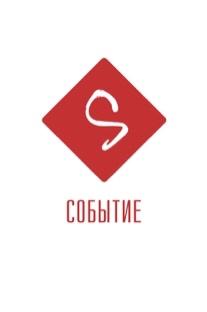 Ежегодная бизнес-конференция «Персональный ассистент. Высшая лига» 27 февраля, Москва, SOK, Земляной вал, д.8    Сегодня личный помощник руководителя - это не просто секретарь или делопроизводитель. Если вы окончательно определились с профессией персонального ассистента, готовьтесь сделать ее стилем своей жизни.   Как часто вы задумывались о том, как стать лучшим в своей профессии? Как из обычного помощника перейти на топ-уровень среди персональных ассистентов? Можно найти более 500 тыс. ответов на запрос в google поисковике “успешный персональный ассистент”. Но сколько из этой информации будет действительно полезной? Не тратьте свое время на поиск информации в сети, ведь у вас есть уникальная возможность получить ответы от ведущих экспертов с огромным опытом, которые смогли добиться высот и готовы делиться своими знаниями.  На конференции, организованной event-агентством “Событие” мы обсудим, какие навыки необходимо прокачивать, что изменилось в профиле профессии за последние годы, а также проведем несколько мастер-классов, в которых сможет принять участие каждый.Программа:09:30 – 10:00 Регистрация, приветственный кофе10:00 – 12:00 Деловая панель “Эффективный персональный ассистент”Модератор: Клементьева Арина, директор по связям с общественностью, Tenzor Consulting GroupВопросы для выступления:Какие ассистенты нужны руководителям в мире цифровых технологий? Как современные тренды изменили профессиюПереписка в социальных сетях. Деловой этикет в общении через vk, facebook, instagram, whatsappНациональный стандарт оформления документов ГОСТ Р 7.0.97-2016, вступивший в действие с 1 июля 2018 года. Как изменились стандарты делопроизводства?PowerPoint для Персонального ассистента. Как делать красивые презентации для выступления руководителя?Работа и учеба — можно ли совместить?На какие программы повышения квалификации нужно пойти ассистенту? Курсы или второе высшее образование?Получение виз в последний день или как спланировать правильно спланировать путешествие начальника, командировку или отпуск с семьей?СпикерыЮлия Ягловская, исполнительный помощник президента, СитибанкДеловые связи: как с ними работать? Установка контактов и поддержание связейМарина Кривобокова, менеджер секретариата, PWCДелегирование полномочий. Какие управленческие навыки необходимо прокачивать ассистенту?Липатова Лилия, исполнительный директор, ServiceGuruИстория успешного развития за пределами профессииНаталья Литовко, ведущая телеканала "Россия 24"Интервью на телевидении. Как помочь руководителю подготовить выступление?Устинова Дарья, психолог, консультант, автор методик по самоопределению, самопознаниюПрактические инструменты для зарядки своей энергетической батареи. Как получать удовольствие от работы и личной жизниК выступлению также приглашены:Кирилл Суханов, персональный ассистент Ксении СобчакАбдулаева Елена, персональный ассистент, FESCO  Мария Аникина, ассистент директора по развитию, QBFСветлана Миронова, помощник генерального директора, Компания «Дымов»Екатерина Рухлова, персональный ассистент президента, «Гражданские самолеты Сухого»12:00 – 12:30 Кофе-брейк12:30 – 15:00 Мастер-классы12:30 – 13:10 Тайм-менеджментНаталья Гущина, помощник Вице-президента по корпоративным коммуникациям, ЕВРАЗХОЛДИНГ13:10 – 13:50 Персональные ассистенты - душа, лицо и мощь компанииДеловой этикет при встрече иностранных гостей, деловая переписка - как это важно? Дресс-код для персональных ассистентов, электронный документооборот, сохранность коммерческой тайны компанииЮлия Бронских, независимый эксперт, экс-директор по безопасности 13:50 – 14:30 Мастер-класс по макияжу: научитесь быть еще красивее. Как правильно наносить макияж в режиме нон-стоп?Наталья Лукашева, гример телевизионных и кинопроектов, визажист, стилист. Гример театра РАМТ. Художник по гриму Театра на Малой Бронной. Гример сериалов и программ телеканалов «ТНТ», «СТС».  Визажист телеканалов «СТС», «Звезда», «ДТВ».Художник-гример мюзикла «TODD».14:30 – 15:00 Тема мастер-класса уточняетсяАудитория конференциибизнес-секретарипомощники руководителейперсональные ассистентыспециалисты кадровых агентств специализированные и деловые СМИПо вопросам программы, пожалуйста, обращайтесь к продюсеру мероприятия -                                   Анастасии Громовой  gromova@sobytie.msk.ru, тел. +7(916) 262 78 92По вопросам делегатского участия, пожалуйста, обращайтесь к менеджеру по делегатам -   Юлии Лючиной lulo@sobytie.msk.ru , тел. + 7(923) 675 41 71Регистарция: https://pa2019.ticketforevent.com 